Week of 10/2 – 10/6MondayTuesdayWednesday 1/2 dayThursdayFriday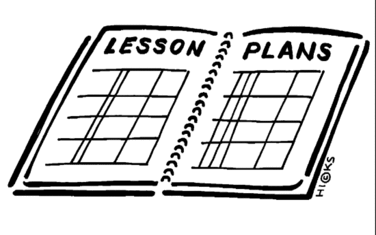 Lesson1. Vocabulary Matching2. Read “Alice and her new Business”.  Make a t-chart of the arguments for her and her parents side3. View the power point and fill in the chart together.1. Finish the power point and the chart1. in groups, write each word in a sentence2. Review the timeline of events from the colonists arrival to the start of the revolution3. research taxes and acts imposed by Britain on the colonists½ day with PBIS party.1. Vocabulary quiz2. watch the video “Liberty Kids – Shot heard ‘round the world”3. Read about the Boston Massacre, Boston Tea party, the 1st Continental congress, Sons of Liberty and Lexington and Concord they write a summaryContent ObjectiveStudents will be able to understand the ideas, experiences and interactions that influenced the changing interactions with Britain by summarizing the Navigation Acts, Salutatory Neglect, the French and Indian War, and the Proclamation of 1763 on a graphic organizerStudents will be able to understand the ideas, experiences and interactions that influenced the changing interactions with Britain by summarizing the Navigation Acts, Salutatory Neglect, the French and Indian War, and the Proclamation of 1763 on a graphic organizerStudents will be able to remember the taxes and acts Britain imposed on the colonists by researching them and identifying the key facts in their interactive notebooks.Students will understand the start of the revolutionary war by reading about key events, including the first shot and writing a summary of what happened.Language ObjectiveStudents will write to summarize actions that changed the relationship between Britain and the colonists.Students will write to summarize actions that changed the relationship between Britain and the colonists.Students will orally discuss the cause and effect of several events leading to the Revolutionary war.Students will orally discuss the key events of the start of the Revolutionary war and verbalize a summary.Learning Target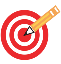 I can understand the actions that led to a changing relationship between Britain and the colonist by reading about the actions and then writing a summary of the actions.I can understand the actions that led to a changing relationship between Britain and the colonist by reading about the actions and then writing a summary of the actions.I can understand the timeline of events leading up to the Revolutionary war and identify some of the specific taxes and acts the angered the colonists.I can understand the key events that led to the start of the Revolutionary war by summarizing them.VocabularydutyboycottminutemencedemilitaAssessment   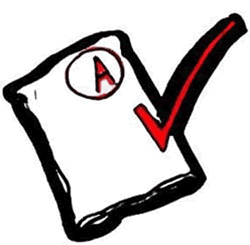 GLCEF1.1 Describe the ideas, experiences, and interactions that influenced the colonists’ decisions to declare independence by analyzing• Colonial ideas about government (e.g., limited government, republicanism, protecting individual rights and promoting the common good, representative government, natural rights) • Experiences with self-government (e.g., House of Burgesses and town meetings) • Changing interactions with the royal government of Great Britain after the French and Indian War F1.1 Describe the ideas, experiences, and interactions that influenced the colonists’ decisions to declare independence by analyzing• Colonial ideas about government (e.g., limited government, republicanism, protecting individual rights and promoting the common good, representative government, natural rights) • Experiences with self-government (e.g., House of Burgesses and town meetings) • Changing interactions with the royal government of Great Britain after the French and Indian War F1.1 Describe the ideas, experiences, and interactions that influenced the colonists’ decisions to declare independence by analyzing• Colonial ideas about government (e.g., limited government, republicanism, protecting individual rights and promoting the common good, representative government, natural rights) • Experiences with self-government (e.g., House of Burgesses and town meetings) • Changing interactions with the royal government of Great Britain after the French and Indian War F1.1 Describe the ideas, experiences, and interactions that influenced the colonists’ decisions to declare independence by analyzing• Colonial ideas about government (e.g., limited government, republicanism, protecting individual rights and promoting the common good, representative government, natural rights) • Experiences with self-government (e.g., House of Burgesses and town meetings) • Changing interactions with the royal government of Great Britain after the French and Indian War 